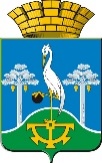 АДМИНИСТРАЦИЯ СЫСЕРТСКОГО ГОРОДСКОГО ОКРУГАПОСТАНОВЛЕНИЕот ________________  № _______________г. СысертьОб утверждении Порядка предоставления субсидий из бюджета Сысертского городского округа транспортным организациям, осуществляющим регулярные пассажирские перевозки по социально-значимым маршрутам и рейсам, Положения о комиссии по работе с транспортными организациями, осуществляющими регулярные пассажирские перевозки по социально-значимым маршрутам и рейсам, претендующими на получение субсидии из местного бюджета Сысертского городского округа и Перечня социально значимых маршрутов и рейсов Сысертского городского округа          В соответствии со статьей 78 Бюджетного кодекса Российской Федерации, статьей 16 Федерального закона от 06 октября 2003 года № 131-ФЗ «Об общих принципах организации местного самоуправления в Российской Федерации»,  Постановлением Правительства Российской Федерации от 06.09.2016 № 887 «Об общих требованиях к нормативным правовым актам, муниципальным правовым актам, регулирующим предоставление субсидий юридическим лицам (за исключением субсидий государственным (муниципальным) учреждениям), индивидуальным предпринимателям, а также физическим лицам - производителям товаров, работ, услуг», руководствуясь Уставом Сысертского городского округа, принятым решением Сысертского районного Совета от 16.06.2005 г. № 81, приказом по Финансовому управлению Администрации Сысертского городского округа № 11 от 26 мая 2017 года « Об утверждении типовых форм соглашений  (договора) о предоставлении субсидий из бюджета Сысертского  городского округа юридическим лицам (за исключением муниципальных учреждений), индивидуальным предпринимателям, физическим лицам - производителям товаров, работ, услуг в целях финансового обеспечения затрат в связи с производством (реализацией) товаров, выполнением работ, оказанием услуг»,ПОСТАНОВЛЯЮ:           1. Утвердить:  1) Порядок предоставления субсидий из бюджета Сысертского городского округа транспортным организациям, осуществляющим регулярные пассажирские перевозки по социально-значимым маршрутам и рейсам (прилагается);           2) Положение о комиссии по работе с транспортными организациями, осуществляющими регулярные пассажирские перевозки по социально-значимым маршрутам и рейсам, претендующими на получение субсидии из местного бюджета Сысертского городского округа(прилагается);  3)  Перечень социально-значимых маршрутов и рейсов Сысертского городского округа(прилагается).           2. Финансовому управлению Администрации Сысертского городского округа (Е.П.Челнокова) предоставлять субсидии из местного бюджета транспортным организациям, осуществляющим регулярные пассажирские перевозки по социально-значимым маршрутам и рейсам, в пределах средств, утвержденных в бюджете Сысертского городского округа, в рамках реализации муниципальных программ.           3. Постановление Администрации Сысертского городского округа от 29.12.2014 года № 4185 «Об утверждении Порядка предоставления субсидий из бюджета Сысертского городского округа транспортным организациям, осуществляющим регулярные пассажирские перевозки по социально-значимым маршрутам и рейсам» считать утратившим силу.           4. Опубликовать настоящее постановление в официальном издании «Вестник Сысертского городского округа» и разместить на официальном сайте Сысертского городского округа.          5. Контроль за исполнением настоящего постановления возложить на исполняющего обязанности первого заместителя Главы Администрации Сысертского городского округа Старкова А.Л.Глава Сысертского городского округа                                                         А.Г.Карамышев   ПОРЯДОКПРЕДОСТАВЛЕНИЯ СУБСИДИЙ ИЗ БЮДЖЕТАСЫСЕРТСКОГО ГОРОДСКОГО ОКРУГА ТРАНСПОРТНЫМ ОРГАНИЗАЦИЯМ, ОСУЩЕСТВЛЯЮЩИМ РЕГУЛЯРНЫЕ ПАССАЖИРСКИЕ ПЕРЕВОЗКИ ПО СОЦИАЛЬНО-ЗНАЧИМЫМ МАРШРУТАМ И РЕЙСАМРаздел 1. ОБЩИЕ ПОЛОЖЕНИЯ           1. Настоящий Порядок разработан в соответствии со статьей 78 Бюджетного кодекса Российской Федерации, Постановлением Правительства Российской Федерации от 06.09.2016г. № 887 «Об общих требованиях к нормативным правовым актам, муниципальным правовым актам, регулирующим предоставление субсидий юридическим лицам (за исключением субсидий государственным (муниципальным) учреждениям), индивидуальным предпринимателям, а также физическим лицам - производителям товаров, работ, услуг», приказом по Финансовому управлению Администрации Сысертского городского округа № 11 от 26 мая 2017 года,  и определяет цели, условия и порядок предоставления субсидий из бюджета Сысертского городского округа транспортным организациям, осуществляющим регулярные пассажирские перевозки по социально-значимым маршрутам и рейсам (далее - Субсидии). 2. Настоящий Порядок регулирует цели, условия, механизм предоставления и возврата субсидии транспортным организациям, осуществляющим регулярные пассажирские перевозки по социально-значимым маршрутам и рейсам (далее - транспортные организации).3. Субсидия предоставляется транспортной организации с целью возмещения недополученных доходов в связи с осуществлением пассажирских перевозок по социально-значимым маршрутам (далее - недополученные доходы).4. Социально-значимый маршрут регулярных пассажирских перевозок предназначен для осуществления перевозок пассажиров и багажа по расписаниям. Это путь следования транспортного средства от начального остановочного пункта через промежуточные остановочные пункты до конечного остановочного пункта.        5.  Субсидии могут быть направлены на погашение задолженности транспортных организаций, осуществляющих регулярные пассажирские перевозки по социально-значимым маршрутам и рейсам:      - на оплату задолженности по заработной плате работникам транспортной организации, в том числе и по исполнительным документам;      - на оплату задолженности в бюджеты различных уровней и во внебюджетные фонды, в том числе и по исполнительным документам;      - на погашение задолженности ресурсоснабжающим предприятиям (без учета пеней, штрафов и иных финансовых санкций), в том числе и по исполнительным документам;      6. Главным распорядителем выделяемых средств бюджета Сысертского городского округа, направляемых на предоставление Субсидий, является Администрация Сысертского городского округа (далее – Главный распорядитель).      7. Критерии отбора Предприятий для получения субсидий:      -  осуществление регулярных пассажирских перевозок по социально-значимым маршрутам и рейсам;      - регистрация на территории Сысертского городского округа и осуществление перевозок пассажиров автобусами (кроме автомобилей малой вместимости) на социально значимых маршрутах. "Автобус" - автотранспортное средство с двигателем, предназначенное для перевозки пассажиров с числом мест для сидения (помимо сиденья водителя) более 8, согласно Приказу Министерства транспорта Российской Федерации от 08.01.1997 года №2;     - осуществление перевозок пассажиров по тарифам, утвержденным Региональной энергетической комиссией Свердловской области, а в случае, если в установленном порядке транспортным организациям не утверждены индивидуальные тарифы, применяющие предельные тарифы, утвержденные Региональной энергетической комиссией Свердловской области;      - ведение, раздельного учета расходов и пассажирооборота по каждому социально значимому маршруту;      - содержание, автобусов в технически исправном состоянии;      - обеспечение, безопасных условий перевозок пассажиров и контроль исполнения всех рейсов на маршрутах;      - представление в орган государственной статистики в установленные им сроки данных по форме федерального статистического наблюдения № 1-автотранс (срочная) "Сведения о работе пассажирского автомобильного транспорта".      - открытие получателем субсидии лицевого счета для учета операций со средствами юридических лиц (их обособленных подразделений), не являющихся участниками бюджетного процесса, в Финансовом управлении Администрации Сысертского городского округа;- получатели Субсидий не должны получать средства из бюджета Сысертского городского округа в соответствии с иными нормативными правовыми актами, муниципальными правовыми актами на цели, указанные в пункте 5 настоящего Порядка.        8. Предоставление Субсидий осуществляется за счет средств местного бюджета в пределах бюджетных ассигнований, предусмотренных на указанные цели решением Думы Сысертского городского округа о бюджете Сысертского городского округа (далее - Решение), и лимитов бюджетных обязательств в соответствии с действующей бюджетной классификацией расходов Российской Федерации.       9. Субсидии предоставляются на безвозмездной и безвозвратной основе предприятиям - транспортным организациям, осуществляющим регулярные пассажирские перевозки по социально-значимым маршрутам и рейсам на территории Сысертского городского округа, в рамках реализации муниципальных программ.    2. ПОРЯДОК ПРЕДОСТАВЛЕНИЯ СУБСИДИЙ  10. Перечень документов, предоставляемых получателем Субсидии Главному распорядителю как получателю бюджетных средств для получения Субсидии:1) заявку на получение субсидии;2) расчет суммы недополученных доходов транспортной организации, связанных с осуществлением пассажирских перевозок по социально значимым маршрутам;3) расписание движения по социально значимым маршрутам, обеспечивающее удовлетворение спроса населения в регулярных пассажирских перевозках;4) копии паспортов транспортных средств;5) копию паспорта автобусного маршрута;6) копию приказа о назначении лица, ответственного за контроль исполнения всех рейсов на социально значимых маршрутах;7) реестр реализованной билетной продукции;8) документы, подтверждающие соответствие транспортной организации условиям, установленным в пункте 7 настоящего Порядка;9) развернутый расчет суммы недополученных доходов транспортной организации, осуществляющей регулярные перевозки населения по убыточным социально значимым маршрутам за отчетный квартал, за год - не позднее 30 декабря, отчет по форме согласно приложению № 2 к настоящему Порядку.        11. Ответственность за достоверность сведений и соблюдение условий предоставления Субсидий, предусмотренных настоящим Порядком, несет руководитель транспортной организации.       Документы (копии документов), предоставляемые транспортной организацией, должны быть:      - заверены подписью руководителя транспортной организации или иного уполномоченного лица (с приложением документов, подтверждающих полномочия, в соответствии с действующим законодательством);      - пронумерованы и скреплены печатью (при наличии);      - выполнены с использованием технических средств, аккуратно, без подчисток, исправлений, помарок, неустановленных сокращений и формулировок, допускающих двоякое толкование.         12. Заявление транспортной организацией со всеми приложенными документами направляется Главой Сысертского городского округа в комиссию по работе с организациями, претендующими на получение Субсидии (далее - Комиссия) по форме согласно Приложению № 1 к настоящему Порядку.         13. Порядок и сроки рассмотрения Комиссией документов, указанных в пункте 10 настоящего Порядка:       -  при предоставлении пакета документов, в течение пяти рабочих дней секретарь Комиссии инициирует заседание Комиссии. По итогам заседания Комиссия дает заключение о целесообразности (нецелесообразности) предоставления Субсидии и принимает следующие решения:      - о предоставлении Субсидии;      - об отказе в предоставлении Субсидии;      - о необходимости предоставления дополнительных (иных) документов, не указанных в настоящем Порядке, и проведения повторного заседания Комиссии.         В случае принятия комиссией решения о предоставлении Субсидий, отдел жилищно-коммунального хозяйства и жилищных отношений готовит проект распоряжения Администрации о предоставлении Субсидии транспортной организации (далее - Распоряжение) с указанием целей расходования предоставленных Субсидий.        В течение пяти рабочих дней со дня подписания распоряжения отдел жилищно-коммунального хозяйства и жилищных отношений Администрации готовит соглашение о предоставлении Субсидии из бюджета Сысертского городского округа между Администрацией и транспортной организацией, в соответствии с типовой формой, установленной Финансовым управлением, организует его подписание и передает один экземпляр Соглашения в Муниципальное казенное учреждение «Централизованная бухгалтерия Сысертского городского округа».        Предоставление Субсидий осуществляется на основании Соглашения путем перечисления Администрацией средств субсидий на лицевые счета для учета операций со средствами юридических лиц (их обособленных подразделений), не являющихся участниками бюджетного процесса, открытый в Финансовом управлении Администрации Сысертского городского округа.        14. Муниципальное казенное учреждение «Централизованная бухгалтерия Сысертского городского округа» в течение десяти рабочих дней с момента получения Соглашения предоставляет в Финансовое управление Администрации платежное поручение с приложением подтверждающих документов.        Финансовое управление на основании предоставленных Муниципальным казенным учреждением «Централизованная бухгалтерия Сысертского городского округа» платежных документов производит санкционирование расходов в установленном Финансовом управлении Порядке санкционирования расходов.       15. Администрация Сысертского городского округа имеет право отказать в предоставлении Субсидий по следующим основаниям:       - отсутствие утвержденных бюджетных ассигнований в Решении о местном бюджете на данные цели;       - предоставленные документы не соответствуют документам, указанным в  пункте 10 настоящего Порядка или предоставлены не в полном объеме;      - выявлено нецелевое использование ранее предоставленных Субсидий;      - недостоверность предоставленной информации.3. ПОРЯДОК ПРЕДОСТАВЛЕНИЯ ОТЧЕТНОСТИ         Предприятия в течение 5 рабочих дней после погашения задолженности за счет средств Субсидии предоставляет отчет о расходовании средств местного бюджета, предоставленных в форме Субсидий в отдел жилищно-коммунального хозяйства и жилищных отношений Администрации Сысертского городского округа и Финансовое управление Администрации Сысертского городского округа о фактическом использовании выделенной Субсидии по форме согласно Приложению № 3 к настоящему Порядку.         К отчету прилагаются заверенные надлежащим образом копии документов, подтверждающие расходы Предприятия по исполнению денежных обязательств, обязательных платежей.4. ПОРЯДОК ВОЗВРАТА СУБСИДИЙ ИОСУЩЕСТВЛЕНИЕ КОНТРОЛЯ ЗА ИХ ИСПОЛНЕНИЕМ         16. Средства, полученные из местного бюджета в форме Субсидий, носят целевой характер и могут быть использованы только на цели, утвержденные постановлением Администрации и Соглашением о предоставлении Субсидии. Нецелевое использование бюджетных средств влечет применение мер ответственности, предусмотренных административным, уголовным, бюджетным законодательством Российской Федерации.          17. Выданная Субсидия подлежит возврату в бюджет Сысертского городского округа в следующих случаях:          1) использования Субсидии не по целевому назначению;          2) нарушения (ненадлежащего исполнения) условий, установленных настоящим Порядком и (или) соглашением о предоставлении Субсидии;          3) выявления факта предоставления транспортной организацией недостоверных сведений для получения Субсидии.        В случае выявления нарушений, оформленных соответствующим актом, возврат Субсидии производится по письменному требованию отдела жилищно-коммунального хозяйства и жилищных отношений Администрации Сысертского городского округа в местный бюджет в 10-дневный срок. При не перечислении транспортной организацией суммы Субсидии, оговорённой в акте, Субсидия взыскивается в судебном порядке в соответствии с законодательством Российской Федерации.        18. Не использованные в текущем финансовом году средства Субсидии подлежат возврату в местный бюджет не позднее 10 дней после получения требования Администрации об их возврате.        19. Контроль за целевым использованием Субсидий, а также проверки по соблюдению условий и целей настоящего Порядка транспортной организацией осуществляется Финансовым управлением Администрации Сысертского городского округа и отделом жилищно-коммунального хозяйства и жилищных отношений Администрации Сысертского городского округа в соответствии с установленными полномочиями.                                                                               Приложение № 1                                                к Порядку предоставления                                                              субсидий из бюджета Сысертского                                                            городского округа транспортным организациям, осуществляющим регулярные                                                                       пассажирские перевозки по социально-                                                        значимым маршрутам и рейсамЗАЯВЛЕНИЕо предоставлении Субсидии___________________________________________________________________________(наименование Получателя, ИНН, КПП, адрес)в соответствии с ____________________________________________________________,(наименование нормативного порядка)утвержденными(ым) постановлением Администрации Сысертского городского округаот "__" ______ 20__ г. № __ (далее - Порядок), просит предоставить субсидиюв размере __________________________________________________________ рублей(сумма прописью)в целях ___________________________________________________________________(целевое назначение субсидии)К заявлению прилагаются следующие документы:    1. ______________________________________________________________________    2. ______________________________________________________________________    3. ______________________________________________________________________    Достоверность представленных сведений подтверждаю.Руководитель ___________________________ ___________________________________                       подпись                         Ф.И.О.Главный бухгалтер __________________________________________________________                                  подпись                     Ф.И.О.М.П."__" ___________________ 20 __ г                                                                         Приложение № 2                                         к Порядку предоставления                                                       субсидий из бюджета Сысертского                                                     городского округа транспортным организациям, осуществляющим регулярные                                                                 пассажирские перевозки по социально-                                                   значимым маршрутам и рейсамРАСЧЕТСУММЫ НЕДОПОЛУЧЕННЫХ ДОХОДОВ ТРАНСПОРТНОЙ ОРГАНИЗАЦИИ,ОСУЩЕСТВЛЯЮЩЕЙ ПЕРЕВОЗКУ НАСЕЛЕНИЯПО СОЦИАЛЬНО ЗНАЧИМЫМ МАРШРУТАМ(наименование организации)ЗА _________________________ ГОДАРуководитель ____________ _________________________________________________              (подпись)              (Фамилия, имя, отчество)Главный бухгалтер ____________ ____________________________________________                   (подпись)         (Фамилия, имя, отчество)                                                                                             Приложение № 3                                                                                                                                                    к Порядку предоставления субсидий из бюджета                                                                                                                                                 Сысертского городского округа транспортным                                                                                                                                              организациям, осуществляющим регулярные                                                                                                                                     пассажирские перевозки по социально-                                                                                                                       значимым маршрутам и рейсам ОТЧЕТО РАСХОДОВАНИИ СРЕДСТВ МЕСТНОГО БЮДЖЕТА, ПРЕДОСТАВЛЕННЫХ В ФОРМЕ СУБСИДИЙ ИЗ МЕСТНОГО БЮДЖЕТА ТРАНСПОРТНЫМ ОРГАНИЗАЦИЯМ, ОСУЩЕСТВЛЮЯЩИХ РЕГУЛЯРНЫЕ ПАССАЖИРСКИЕ ПЕРЕВОЗКИ ПО СОЦИАЛЬНО-ЗНАЧИМЫМ МАРШРУТАМ И РЕЙСАМ____________________________________ за ____________ 20__ г.(наименование Предприятия)Руководитель предприятия ___________________ (подпись, расшифровка подписи)Главный бухгалтер __________________________ (подпись, расшифровка подписи)Исполнитель, телефон исполнителя<*> Приложить копии платежных поручений по расходованию СубсидиПОЛОЖЕНИЕО КОМИССИИ ПО РАБОТЕ С ТРАНСПОРТНЫМИ ОРГАНИЗАЦИЯМИ, ОСУЩЕСТВЛЯЮЩИЕ ПЕРЕВОЗКИ ПО СОЦИАЛЬНО-ЗНАЧИМЫМ МАРШРУТАМ И РЕЙСАМ, ПРЕТЕНДУЮЩИМИ НА ПОЛУЧЕНИЕ СУБСИДИИ ИЗ МЕСТНОГО БЮДЖЕТА СЫСЕРТСКОГО ГОРОДСКОГО ОКРУГА1. ОБЩИЕ ПОЛОЖЕНИЯ      1.1. Комиссия по работе с транспортными организациями, претендующими на получение Субсидии, создается для процедуры отбора транспортных организаций и определения объема выделяемой из местного бюджета Субсидии.      1.2. Комиссия является коллегиальным органом, в состав которого входят представители структурных подразделений Администрации Сысертского городского округа.      1.3. Организация работы и подготовка материалов к заседаниям Комиссии возлагается председателем Комиссии на секретаря Комиссии, с привлечением работников структурных подразделений Администрации.      1.4. Проведению заседаний Комиссии предшествует изучение документов членами Комиссии.      1.5. Комиссия в своей деятельности руководствуется нормами гражданского и бюджетного законодательства, Порядком предоставления субсидий из бюджета Сысертского городского округа транспортным организациям, осуществляющим регулярные пассажирские перевозки по социально-значимым маршрутам и рейсам, утвержденным постановлением Администрации Сысертского городского округа.2. ОСНОВНЫЕ ЗАДАЧИ И ПОЛНОМОЧИЯ КОМИССИИ       Задачами Комиссии являются:      1) рассмотрение заявлений транспортной организации о возможности выделения бюджетных средств в виде Субсидий;      2) проверка представленных документов и расчетов;      3) определение размера выделяемой Субсидии;3. ФУНКЦИИ КОМИССИИ      3.1. Для выполнения своих задач Комиссия осуществляет следующие функции:      1) рассматривает документы, расчеты и отчеты, представленные транспортной организацией, претендующей на получение Субсидий;      2) осуществляет проверку и обоснованность представленных документов и расчетов;      3) готовит протокол заседания Комиссии по транспортным организациям, претендующим на получение Субсидии;      4) поручает секретарю Комиссии подготовить проект распоряжения Администрации о предоставлении Субсидий;      5) представляет Главе Сысертского городского округа проект распоряжения Администрации о предоставлении Субсидий.      3.2. Комиссия готовит заключение о предоставлении Субсидий из местного бюджета, определяет объем выделяемых Субсидий, целевое направление их расходования.      В случае решения Комиссии об отказе выделения Субсидий выписка из протокола с указанием причины отказа направляется транспортной организации.      3.3. На основании протокола секретарь Комиссии готовит проект распоряжения Администрации о предоставлении Субсидий транспортной организацией.      3.4. Секретарь Комиссии является членом Комиссии и обеспечивает прием и подготовку материалов к заседанию Комиссии, направляет в течение 5 рабочих дней полученные от транспортной организации материалы для ознакомления членам комиссии в электронном или печатном виде.       Секретарь оформляет протокол заседания Комиссии, направляет членам Комиссии копии протокола, выполняет другие поручения председателя Комиссии.     3.5. Члены Комиссии:      - до заседания Комиссии изучают представленные материалы;      - выносят предложения о необходимости предоставления (отказа в предоставлении) Субсидий.4. СТРУКТУРА КОМИССИИ И КОМПЕТЕНЦИЯ      4.1. Персональный состав Комиссии состоит из 6 человек.      4.2. Председатель Комиссии – первый заместитель Главы Администрации;      секретарь Комиссии –сотрудник отдела жилищно-коммунального хозяйства и жилищных отношений;      членами Комиссии являются:      - председатель Комитета по экономике Администрации;      - председатель Комитета по управлению муниципальным имуществом и правовой работе Администрации;      - начальник Финансового управления Администрации;      - начальник отдела жилищно-коммунального хозяйства и жилищных отношений Администрации;      4.3. Организация делопроизводства Комиссии обеспечивается секретарем Комиссии в соответствии с распределением обязанностей.      4.4. Председатель Комиссии:      - руководит деятельностью Комиссии, проводит заседания;      - распределяет обязанности между членами Комиссии;      - утверждает повестку заседания Комиссии;      - подписывает протоколы заседания Комиссии;      - определяет дату и время заседания Комиссии;      - организует контроль исполнения решений Комиссии.5. ПОРЯДОК РАССМОТРЕНИЯ ЗАЯВЛЕНИЙ      5.1. Секретарь Комиссии по заявлению транспортной организации о выделении Субсидии с обоснованием и приложением необходимых расчетов и документов в течение 10 календарных дней с момента поступления формирует материалы о предоставлении Субсидии, направляет данные материалы членам Комиссии.      5.2. Комиссия имеет право пригласить представителей транспортной организации, обратившихся за получением Субсидий, для разъяснений.6. ПОРЯДОК ПРОВЕДЕНИЯ ЗАСЕДАНИЙ КОМИССИИ      6.1. Решение Комиссии принимается большинством голосов присутствующих на заседании членов Комиссии. При равенстве голосов, голос председателя Комиссии является решающим.      6.2. Заседания Комиссии правомочны, если на них присутствуют не менее двух третей состава Комиссии.      6.3. Решение, принимаемое на заседаниях Комиссии, оформляется протоколом, который составляется в 3 экземплярах и подписывается председателем и секретарем Комиссии.     Один экземпляр хранится в делах Комиссии, второй - направляется в Администрацию, третий - в Финансовое управление Администрации.ПЕРЕЧЕНЬСОЦИАЛЬНО-ЗНАЧИМЫХ МАРШРУТОВ И РЕЙСОВ СЫСЕРТСКОГО ГОРОДСКОГО ОКРУГАУТВЕРЖДЕНпостановлением Администрации Сысертского городского округа                                                                                                        от __________________ № _________«Об утверждении Порядка предоставления субсидий из бюджета Сысертского городского округа транспортным организациям, осуществляющим регулярные пассажирские перевозки по социально-значимым маршрутам и рейсам, Положения о комиссии по работе с транспортными организациями, осуществляющими регулярные пассажирские перевозки по социально-значимым маршрутам и рейсам, претендующими на получение субсидии из местного бюджета Сысертского городского округа и Перечня социально-значимыхмаршрутов и рейсов Сысертскогогородского округа»Состав затратЕд. изм.Маршрут NМаршрут NВсего1. Протяженность маршрутакм2. Количество рейсов3. КИП (коэфф. использ. пробега)4. Общий пробегкм5. Машино-часы в нарядечас6. Заработная плата на 1 часруб.7. Начисление на з/платуруб.8. Всего зарплатаруб.9. Всего з/платы на отработ. времяруб.Горючее10. Норма на  пробегал11. Цена топливаруб.12. Затраты на топливоруб.Смазочные и эксплуатационные материалыСмазочные и эксплуатационные материалы13. Средний % от факт. расходов ГСМ%14. Затраты на смазочные материалыруб.Износ и ремонт резины15. Стоимость комплекта шинруб.16. Норма на  пробега%17. На  пробегаруб.18. Затраты на ремонт резиныруб.Эксплуатационный ремонт и ТО19. Затраты на  пробегаруб.20. Всего затрат на эксплуатационный ремонтруб.Амортизация на восстановление21. Балансовая стоимость автобусаруб.22. Затраты на  пробегаруб.23. Затраты на амортизациюруб.24. % накладных расходов%25. Накладные расходыруб.26. Всего себестоимость за месяцруб.27. Доходы за месяцруб.28. Прибыль (+); убыток (-) за месяцруб.N п/пПолучено субсидий из местного бюджета транспортными организациями, осуществляющими регулярные пассажирские перевозки по социально- значимых маршрутам и рейсамРасход субсидий из местного бюджета транспортными организациями, осуществляющими регулярные пассажирские перевозки по социально- значимых маршрутам и рейсам<*>Остаток, неиспользованных субсидий из местного бюджета транспортными организациями, осуществляющими регулярные пассажирские перевозки по социально- значимых маршрутам и рейсамПодлежит возврату (остаток) неиспользованных субсидий из местного бюджета транспортными организациями, осуществляющими регулярные пассажирские перевозки по социально- значимых маршрутам и рейсам,в местный бюджет123451УТВЕРЖДЕНОпостановлением Администрации Сысертского городского округа                                                                                                        от __________________ № _________«Об утверждении Порядка предоставления субсидий из бюджета Сысертского городского округа транспортным организациям, осуществляющим регулярные пассажирские перевозки по социально-значимым маршрутам и рейсам, Положения о комиссии по работе с транспортными организациями, осуществляющими регулярные пассажирские перевозки по социально-значимым маршрутам и рейсам, претендующими на получение субсидии из местного бюджета Сысертского городского округа и Перечня социально-значимых маршрутов и рейсов Сысертского городского округа»УТВЕРЖДЕНпостановлением Администрации Сысертского городского округа                                                                                                        от __________________ № _________«Об утверждении Порядка предоставления субсидий из бюджета Сысертского городского округа транспортным организациям, осуществляющим регулярные пассажирские перевозки по социально-значимым маршрутам и рейсам, Положения о комиссии по работе с транспортными организациями, осуществляющими регулярные пассажирские перевозки по социально-значимым маршрутам и рейсам, претендующими на получение субсидии из местного бюджета Сысертского городского округа и Перечня социально-значимых маршрутов и рейсов Сысертского городского округа»№ п/п№ маршрутамаршрут1103«г. Сысерть - с. Новоипатово»2104«г. Сысерть - п. Каменка»3107«г. Сысерть – с. Щелкун»4108«г. Сысерть - п. Асбест»5109«г. Сысерть - п. Двуреченск»